Ո Ր Ո Շ ՈՒ ՄԿատարողական վարույթը կասեցնելու մասին     16.09.2021թ.							                  ք. Գյումրի      Հարկադիր կատարումն ապահովող  ծառայության Շիրակի մարզային բաժնի հարկադիր կատարող, արդարադատության լեյտենանտ՝ Լուսինե  Գնտունիս  ուսումնասիրելով  17.08.2021թ. վերսկսված  թիվ 06324169  կատարողական վարույթի  նյութերը.Պ Ա Ր Զ Ե Ց Ի       Երևան քաղաքի  ընդհանուր իրավասության դատարանի կողմից  23.06.2020 թվականին տրված թիվ ԵԴ/3246/17/20 կատարողական թերթի համաձայն պետք է Մարտիրոս Մովսեսի Ագիշյանից  հօգուտ   « Գլոբալ Կրեդիտ ՈՒՎԿ»  ՓԲԸ-ի օգտին   բռնագանձել   1837156 ՀՀ դրամ և տույժեր, տոկոսներ, ինչպես նաև  բռնագանձել  ենթակա գումարի հինգ տոկոսը,  որպես կատարողական գործողությունների կատարման ծախս։      Գումարի բռնագանձումը տարածել վարկային պայմանագրով գրավադրված և պատասխանող Մարտիրոս Ագիշյանին սեփականության իրավունքով պատկանող  OPEL ZAFIRA 1.6 մակնիշի 35  XT 815 պետհամարանիշով, 2005թ., թողարկման, նույնականացման համարը WOLOTGF7552125665 ավտոմեքենայի վրա, իսկ դրա իրացումից ստացված գումարները պարտքն ամբողջությամբ մարելու համար չբավարարելու դեպքում՝ նաև պատասխանող  Մարտիրոս Ագիշյանին սեփականության իրավունքով պատկանող այլ գույքի, այդ թվում նաև դրամական միջոցների վրա:     Կատարողական գործողությունների ընթացքում պարտապան Մարտիրոս Մովսեսի Ագիշյանին պատկանող գույքը բավարար չէ պահանջատիրոջ պահանջների լրիվ կատարմանը։     Վերոգրյալի հիման վրա և ղեկավարվելով «Սնանկության մասին» ՀՀ օրենքի 6-րդ հոդվածի  2-րդ մասով,  «Դատական ակտերի հարկադիր կատարման մասին»  ՀՀ օրենքի 28, 28.1  և   37.8  հոդվածների Ո Ր Ո Շ Ե Ց Ի     Կասեցնել 17.08.2021թ. վերսկսված  թիվ 06324169  կատարողական վարույթը   90-օրյա ժամկետով։   Առաջարկել պահանջատիրոջը և պարտապանին նրանցից որևէ մեկի նախաձեռնությամբ 90-օրյա ժամկետում սնանկության հայց ներկայացնել դատարան.       Սույն որոշումը երկու աշխատանքային օրվա ընթացքում հրապարակել www.azdarar.am ինտերնետային կայքում.              Հարկադիր կատարող`                                                Լ.Գնտունի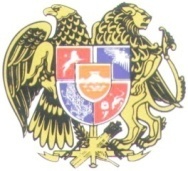 ՀԱՐԿԱԴԻՐ  ԿԱՏԱՐՈՒՄՆ  ԱՊԱՀՈՎՈՂ  ԾԱՌԱՅՈՒԹՅՈՒՆՇԻՐԱԿԻ  ՄԱՐԶԱՅԻՆ  ԲԱԺԻՆ  3100  ù.¶ÛáõÙñÇ, ²ÝÏ³ËáõÃÛ³Ý 7                                           Ð»é. /060/ 713-527 /10118/          Մարտիրոս Մովսեսի Ագիշյանինք.Գյումրի, Մ.Ավետիսյան փող., 31շենք,. բն.9         «Գլոբալ Կրեդիտ ՈՒՎԿ» ՓԲԸ                                                             ք.  Երևան, Դավթաշեն, Սասնա Ծռեր 2,                                                                                             թիվ 251տարածք  	  Կից  Ձեզ է ուղարկվում թիվ 06324169  կատարողական վարույթը կասեցնելու մասին  15.09.2021թ որոշումը։         Միաժամանակ հայտնում ենք, որ համաձայն «Սնանկության մասին» ՀՀ օրենքի 6-րդ հոդվածի 2-րդ մասի՝ Դուք կարող եք պարտապանին սնանկ ճանաչելու վերաբերյալ դիմում ներկայացնել դատարան։ Ձեր կողմից սնանկության դիմում ներկայացվելու դեպքում անհրաժեշտ է կատարողական վարույթը չվերսկսելու դիմումով այդ մասին տեղեկացնել հարկադիր կատարումն  ապահովող ծառայությանը՝ կցելով սնանկության դիմումը դատարան ներկայացված լինելու վերաբերյալ ապացույց։   	 Կատարողական վարույթը կասեցնելու մասին որոշման կայացման օրվանից սկսած 60-օրյա ժամկետում Ձեր կամ այլ անձանց կողմից դատարանին պարտապանի սնանկության դիմում չներկայացվելու դեպքում կատարողական վարույթը կվերսկսվի, և կատարողական գործողությունները կշարունակվեն, բացառությամբ եթե նշված ժամկետում արկադիր կատարումն  ապահովող ծառայությունը ստանա միևնույն պարտապանի գույքի բռնագանձման վերաբերյալ նոր կատարողական թերթ, և հարուցվի նոր կատարողական վարույթ։ Այդ դեպքում նոր կատարողական վարույթը ևս կկասեցվի 90-օրյա ժամկետով, և Ձեր մասնակցությամբ կատարողական վարույթը չի վերսկսվի, քանի դեռ նշված նոր կատարողական վարույթ կասեցված կլինի։ 	 Անկախ վերոգրյալից կատարողական վարույթը ցանկացած պահի կարող է վերսկսվել և կարճվել, եթե առկա լինեն «Դատական ակտերի հարկադիր կատրաման մասին» ՀՀ օրենքի 42-րդ հոդվածով նախատեսված հիմքերը։ Կատարողական վարույթը կվերսկսվի նաև այն դեպքում, եթե վերանան կասեցման հիմք հանդիսացած պարտապանի սնանկության հատկանիշները։Ձեր մասնակցությամբ կատարողական վարույթը կասեցնելու մասին որոշումը, ինչպես նաև «Դատական ակտերի հարկադիր կատրաման մասին»  ՀՀ օրենքի 37-րդ հոդվածի 8-րդ կետի հիմքով կատարողական վարույթը 90-օրյա ժամկետով կասեցնելու մասին բոլոր որոշումները հրապարակվում են www.azdarar.am ինտերնետային կայքում։Առդիր «1» թերթից         ԲԱԺՆԻ ՊԵՏ՝ԱՐԴԱՐԱԴԱՏՈՒԹՅԱՆ ՓՈԽԳՆԴԱՊԵՏ` 	                                    Թ.Ժ.ՎԱՐԴԱՆՅԱՆԿատարող՝ Լ. Գնտունի06324169